О внесении изменений в решение Совета Высокогорского  муниципального района Республики Татарстан от 13.04.2017 № 138 «Об утверждении Положения о муниципальной службе в Высокогорском муниципальном районе Республики Татарстан»На основании протеста Прокуратуры Высокогорского муниципального района Республики Татарстан от 2 февраля 2024 № 02-08-01, в соответствии с Федеральным законом от 2 марта 2007 года № 25-ФЗ «О муниципальной службе в Российской Федерации», Федеральным законом от 6 октября 2003 года № 131-ФЗ «Об общих принципах организации местного самоуправления в Российской Федерации», Кодексом Республики Татарстан о муниципальной службе, Законом Республики Татарстан от 28 июля 2004 года № 45-ЗРТ «О местном самоуправлении в Республике Татарстан», Совет Высокогорского муниципального района Республики ТатарстанРЕШИЛ:1. Внести в Положение о муниципальной службе в Высокогорском муниципальном районе Республики Татарстан, утвержденное решением Совета Высокогорского муниципального района Республики Татарстан от 13 апреля 2017 года № 138 (в редакции Решений от 13.10.2017 № 168, от 11.07.2018 № 226, от 28.08.2018 № 202, от 31.08.2018 № 238, от 17.04.2019 № 287, от 22.05.2020 № 371, от 07.06.2023 № 304) следующие изменения:1.1. Пункт 5.6 раздела 5 изложить в следующей редакции: «5.6. Срок пребывания в присвоенном классном чине исчисляется со дня его присвоения. Днем присвоения классного чина считается день принятия решения о присвоении классного чина.»;1.2. Пункт 5.10 раздела 5 признать утратившим силу;1.3. Пункт 5.13 раздела 5 изложить в следующей редакции:«5.13. Решение о присвоении муниципальному служащему классного чина, за исключением случаев, указанных во втором абзаце пункта 5.7. настоящего раздела, должно быть принято в срок не позднее одного месяца со дня внесения представления о присвоении классного чина со всеми необходимыми документами в орган или должностному лицу местного самоуправления, уполномоченным присваивать классные чины.»;1.4. Подпункт 9 пункта 6.5 раздела 6 изложить в следующей редакции:«9) сообщать в письменной форме представителю нанимателя (работодателю) о прекращении гражданства Российской Федерации либо гражданства (подданства) иностранного государства - участника международного договора Российской Федерации, в соответствии с которым иностранный гражданин имеет право находиться на муниципальной службе, в день, когда муниципальному служащему стало известно об этом, но не позднее пяти рабочих дней со дня прекращения гражданства Российской Федерации либо гражданства (подданства) иностранного государства - участника международного договора Российской Федерации, в соответствии с которым иностранный гражданин имеет право находиться на муниципальной службе;»и дополнить подпунктом 9.1 следующего содержания:«9.1) сообщать в письменной форме представителю нанимателя (работодателю) о приобретении гражданства (подданства) иностранного государства либо получении вида на жительство или иного документа, подтверждающего право на постоянное проживание гражданина на территории иностранного государства, в день, когда муниципальному служащему стало известно об этом, но не позднее пяти рабочих дней со дня приобретения гражданства (подданства) иностранного государства либо получения вида на жительство или иного документа, подтверждающего право на постоянное проживание гражданина на территории иностранного государства;»1.5. Подпункт 6 пункта 7.1 раздела 7 изложить в следующей редакции:«6) прекращения гражданства Российской Федерации либо гражданства (подданства) иностранного государства - участника международного договора Российской Федерации, в соответствии с которым иностранный гражданин имеет право находиться на муниципальной службе;»1.6. Подпункт 7 пункта 7.1 раздела 7 изложить в следующей редакции:«7) наличия гражданства (подданства) иностранного государства либо вида на жительство или иного документа, подтверждающего право на постоянное проживание гражданина на территории иностранного государства, если иное не предусмотрено международным договором Российской Федерации;»;1.7. пункт 7.1 раздела 7 дополнить подпунктом 11 следующего содержания:«11) приобретения им статуса иностранного агента.»;1.8. Пункт 9.5 раздела 9 дополнить словами «, за исключением случаев, установленных федеральными законами»;1.9. Пункт 9.7 раздела 9 дополнить словами «, за исключением случаев, установленных федеральными законами»;1.10. В пункте 11.7 раздела 11 слова «недостоверных или» исключить, дополнить словами «, за исключением случаев, установленных федеральными законами»;1.11. Раздел 11 дополнить пунктом 11.7.1 следующего содержания:«11.7.1. Представление муниципальным служащим заведомо недостоверных сведений, указанных в пункте 11.7 настоящего раздела, является правонарушением, влекущим увольнение муниципального служащего с муниципальной службы.»;1.12. Подпункт 2 пункта 12.19 раздела 12 признать утратившим силу;1.13. В подпункте 3 пункта 20.2 раздела 20 слова «Аппарате Президента Республики Татарстан» заменить на «Администрации Главы (Раиса) Республики Татарстан»;1.14. Подпункт 1 пункта 23.3 раздела 23 дополнить словами «или в соответствии со статьей 13.4 Федерального закона от 25 декабря 2008 года № 273-ФЗ «О противодействии коррупции» уполномоченным подразделением Администрации Президента Российской Федерации».2. Опубликовать (обнародовать) настоящее решение на официальном портале правовой информации Республики Татарстан в информационно-телекоммуникационной сети Интернет по веб-адресу: http://pravo.tatarstan.ru и разместить на официальном сайте Высокогорского муниципального района в информационно-телекоммуникационной сети Интернет по веб-адресу: http://vysokaya-gora.tatarstan.ru.Председатель Совета, Глава муниципального района 			                      Р.Ф. ХисамутдиновСОВЕТ ВЫСОКОГОРСКОГО МУНИЦИПАЛЬНОГО РАЙОНА РЕСПУБЛИКИ ТАТАРСТАН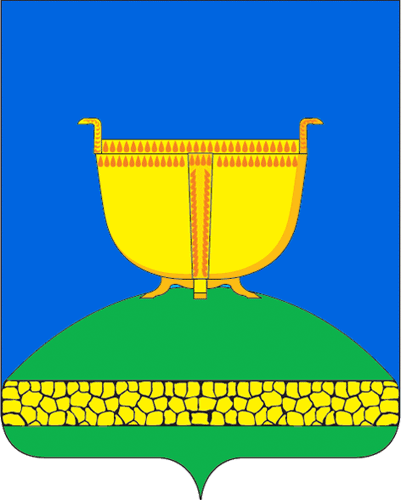 ТАТАРСТАН РЕСПУБЛИКАСЫ БИЕКТАУ МУНИЦИПАЛЬ РАЙОН СОВЕТЫКооперативная ул., 5, пос. ж/д станции
Высокая Гора, Высокогорский район, Республика Татарстан, 422700Кооперативная ур, 5. Биектау т/ю 
станциясе поселогы, Биектау районы, 
Татарстан Республикасы, 422700Тел.: +7 (84365) 2-30-61, e-mail: biektau@tatar.ru, www.vysokaya-gora.tatarstan.ru_____________________________________________________________________________________________Тел.: +7 (84365) 2-30-61, e-mail: biektau@tatar.ru, www.vysokaya-gora.tatarstan.ru_____________________________________________________________________________________________Тел.: +7 (84365) 2-30-61, e-mail: biektau@tatar.ru, www.vysokaya-gora.tatarstan.ru_____________________________________________________________________________________________Тел.: +7 (84365) 2-30-61, e-mail: biektau@tatar.ru, www.vysokaya-gora.tatarstan.ru_____________________________________________________________________________________________РЕШЕНИЕРЕШЕНИЕКАРАР       ______________2024 г.        ______________2024 г. 	№ ________